TO BE HANDED IN WITHIN ONE HOUR OF EXPIRATION OF TIME LIMIT.Refer sailing instruction #16.5 vis ‘ A  COMPETITOR WILL NOT BE CREDITED AS A FINISHER UNLESS THIS DECLARATION IS SUBMITTED’    I declare that I have completed  the course correctly rounding all marks of the course for my division without infringing any race rules or sailing instructions             Please tick this boxOrI did not finish		Please enter DNF in the BoxYACHT NAME..................................RACE NUMBER..................DIVISION.............Signature of Skipper___________________________________________                            Name_____________________________________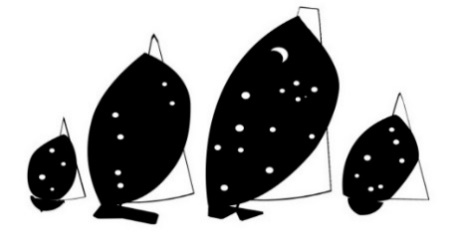 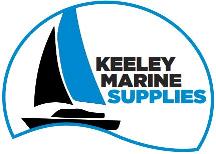 KEELEY MARINE SUPPLIES52nd MARLAY POINT OVERNIGHT RACESaturday, March 7, 2020DeclarationLOG PTDIVDESCRIPTIONTIMERACE NO. of NEAREST YACHTSTARTABCDMTwo start boats with flashing orange lightsAABCDMPlover Point  – flashing red   5 secsBABCDM Landing – WG sector   6 secsCABCDMStorm Point – flashing white   4 secsDABCDMPoint Turner – white, 6 quick flashes, 1 long flash   15 secsFINABCDMGLYC ECDMMcMillan Straits- white/red   2 secondsFCDMPoint King – quick flashing red GCDMHarrington Point – flashing green   2 secsFINCDMGLYC- flashing amber buoy